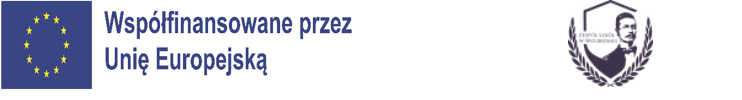 Regulamin projektu ERASMUS + orazwyjazdówUczniów na Mobilności.I.INFORMACJEOGÓLNEProjekt realizowany jest w okresie od 1 września 2022 do31sierpnia 2023 w ramach programu: Erasmus + Akcja 1. „Mobilność uczniów i kadry edukacji szkolnej o nr: 2022-1-PL01-KA121-SCH-000066048.WprojekciemogąuczestniczyćuczniowieZespołu Szkół w Wolbromiu.Projekt realizowany jest w formie:zajęć szkolnych, zajęć pozalekcyjnych oraz indywidualnie  przez  uczniów.Główneceleprojektuto:Rozwój współpracy międzynarodowejUświadomienie uczniom konieczności rozwijania swoich umiejętności komunikacyjnych i interpersonalnych w celu osiągnięcia w przyszłości sukcesu na rynku pracy.Uwrażliwienie uczniów na konieczność głębszego zaangażowania w działania szkoły.Promowanie wśród młodzieży postaw proekologicznych mających na celu budowanie gotowości do działań na rzecz ochrony środowiska oraz ciekawości poznawczej dotyczącej środowiska lokalnego.Promowanie wśród młodych ludzi aktywnych postaw prozdrowotnych i sportowych, zdrowego stylu życiaw duchu wzajemnego zrozumienia i akceptacji wobec wszystkich partnerów projektu.Zaangażowanie uczniów w działania projektowe dotyczące wymiany doświadczeń kulturowych, w celu kształtowania tolerancyjnych postaw wśród młodych ludzi.Uświadomienie oraz przybliżenie uczniom i nauczycielom różnorodności kultur,języków i wartości europejskich.Stworzenie optymalnych warunków do udziału w projekcie uczniom ze specjalnymi potrzebami, problemami edukacyjnymi, ekonomicznymi, geograficznymi itp.W ramach realizacji projektu przewiduje się dwa wyjazdy do szkół partnerskich w Finlandii (styczeń 2023) i w Hiszpanii (długi weekend majowy 2023)  a także wizytę partnerów zagranicznych w Zespole Szkół nr 1 w Wolbromiu.W przypadku mobilności do szkoły partnerskiej w Finlandii rodzice/prawni opiekunowie dziecka deklarują chęć przyjęcia ucznia/uczennicy fińskiej u siebie w domu oraz wyrażają zgodę na zakwaterowanie swojego dziecka u rodziny fińskiej.Uczeń będący kandydatem na wyjazd MUSI posiadać aktualny paszporti dowód osobisty.Udział w projekcie jest dobrowolny oraz bezpłatny, gdyż jest realizowany ze środków Unii Europejskiej. Wyjazdy są opłacane z dofinansowania otrzymanego przez szkołę. Grant pokrywa koszty transportu, zakupu biletów lotniczych, ubezpieczenia, wyżywienia (ewentualnie koszty zakwaterowania w hotelu w przypadku braku możliwości goszczenia przez partnerów zagranicznych).Drobnewydatkiwłasnepokrywająuczestnicywyjazdu zwłasnegokieszonkowego.Ze względu na specyfikę projektu, jednorazowo w wyjazdach uczestniczyć może następująca ilość uczniów:- mobilność do Finlandii – 15 uczniów- mobilność do Hiszpanii – 10 uczniówWyjazdy	traktowane	sąjakowyrazuznaniadlauczniówszczególnie wyróżniających się zaangażowaniem w realizację projektu, uczniów odpowiedzialnych, terminowych, nienagannie wywiązujących się z zadań oraz zobowiązań projektowych (tj. pełne uczestnictwo w zadaniach rekrutacyjnych i projektowych w kraju goszczącym, jak również podczas pobytu uczniów szkoły partnerskiej w Polsce, dotyczy także współpracy wirtualnej, posiadanie wszystkich niezbędnych dokumentów oraz terminowe dostarczanie ich do koordynatorów projektu, wykazywanie się inicjatywą w działaniach projektowych, promowanie tych działań w społeczności szkolnej i lokalnej).Nawyjeździeuczniowieprezentująwynikidotychczasowejpracy,atakżepracująnadprojektem wspólnie z uczniami z krajów partnerskich.Językiemroboczymprojektujestjęzykangielski.II.   ZASADY REKRUTACJI UCZESTNIKÓW NA WYJAZDY ZAGRANICZNE.RekrutacjiuczniówdokonujeKomisjaRekrutacyjnaw składzie:Dyrekcja SzkołyKoordynatorzy projektu.KomisjaRekrutacyjnasporządzalistępodstawowąirezerwowąkandydatówdowyjazdu.Chętniuczniowie,wterminieustalonymprzezkomisję,zgłaszająswojąkandydaturę nazatwierdzonymprzezkomisjędrukuwrazzezgodąobojgarodziców/prawnychopiekunów nawyjazddzieckazagranicę oraz wykorzystywanie wizerunku dziecka na Europejskiej Platformie Platformie Edukacji Szkolnej ESEP .Formularzdostępny będzieu koordynatorów projektu: p. Jolanty Haberki i p. Pauliny Strózik oraz naszkolnej stronie po ogłoszeniu rekrutacji na konkretny wyjazd.Wymagane dokumenty rekrutacyjne należy złożyć u koordynatorów projektu - pani Jolanty Haberki lub p. Paulina Strózik w terminie do 13.14.2023r Dorekrutacjimogąprzystąpićuczniowiespełniającenastępujące wymagania:Sąuczniami klas 1 Liceum Ogólnokształcącego i Technikum Informatycznego w Zespole Szkół w Wolbromiu.Posiadają umiejętność komunikowania się w języku angielskim na poziomie podstawowym.Niesprawiająkłopotówwychowawczych.Angażują się w realizację projektu biorąc udział w działaniach na poziomie szkoły, działaniach rekrutacyjnych, przygotowawczych i wirtualnych (eTwinning), angażują się w życie szkoły (przygotowywanie materiałów, prezentacji, filmów, dokumentacja realizacji projektu, podejmowanie inicjatyw itp.).Godnie wypełniają obowiązki ucznia/reprezentanta szkoły na forum szkolnym, lokalnym i międzynarodowym.Są komunikatywne, otwarte, umieją radzić sobie w różnych sytuacjach oraz posiadają umiejętność współpracy w grupie.Cechuje je rzetelność, uczciwość i sumienność podczas realizacji postawionychzadań.Swoje pasje i zainteresowania wykorzystują w działaniach projektowych.W przypadku mobilności do szkoły partnerskiej w Finlandii rodzice/prawni opiekunowie dziecka zadeklarowali chęć przyjęcia ucznia/uczennicy fińskiej u siebie w domu oraz wyrazili zgodę na zakwaterowanie swojego dziecka u rodziny fińskiej.Uczeń będący kandydatem na wyjazd MUSI posiadać aktualny paszporti dowód osobisty.Termin wyrobienia w/w dokumentów: 30.11.2023rUczniowiewramachprojektumająprawodojednokrotnegowyjazdu zagranicznego.Wszelkie kwestie nieujęte w regulaminie będą rozstrzygane przez Dyrektora szkoły i koordynatora projektu.III. PROCEDURA KWALIFIKACYJNA/ WYMAGANIA DOT. UDZIAŁU W PROJEKCIEPodczaswyboruuczestników projektupoduwagębranebędąnastępujące kryteria:Test diagnostyczny z języka angielskiego                                                     0 - 10pktAutoprezentacja                                                                                              0-23 pkt.Wzależnościodzaangażowania,umiejętnościzaprezentowaniawłasnychpomysłów,(poprawnościistarannościopisu).Pytania;Dlaczegojesteśzainteresowanyprojektem?	0 - 5pktWjakisposóbbędzieszprzygotowywałsiędo projektu?                                     0 - 4 pktCo możesz wnieść do projektu?                                                                          0 - 5 pkt.Jakie są korzyści z wyjazdu? (Dla Ciebie, Twojego otoczenia, Twojej szkoły)      0 - 3 pkt.W jaki sposób chciałbyś / chciałabyś przedstawić relację z wyjazdu (w szkole)?   0 - 4pktJakie cechy Twojego charakteru/usposobienia przemawiają za zakwaterowaniem u rodziny goszczącej oraz przyjęciem ucznia ze szkoły partnerskiej w swoim domu ?         0 - 2 pkt.Deklaracja rodzica/rodziców o możliwości zakwaterowania dziecka ze szkoły partnerskiej w Finlandii podczas pobytu w Wolbromiu w dniach 17.04.-21.04.23r                                   TAK                               NIENa wyjazd zostaną zakwalifikowani uczniowie, którzy uzyskają największą liczbę punktów. Wprzypadku identycznych wyników, ostatecznego wyboru uczestników dokona się poprzez losowanie lub dodatkowe działania.Podczaswyborukandydatównawyjazdbranerównieżbędąsugestiepartnerów,a także wychowawców oraz nauczycieli uczących w ZS w Wolbromiu.Listauczestnikówwyjazduogłaszanabędzienajpóźniejnamiesiąc przedplanowanymterminem wyjazdu. Z posiedzenia komisji rekrutacyjnej zostanie sporządzony protokół zawierający datę posiedzenia, imiona i nazwiska oraz podpisy członków komisji, jak również listę uczniów zakwalifikowanych na wyjazd. W/w lista zostanie wywieszona w siedzibie szkoły na tablicy ogłoszeń oraz opublikowana na stronie internetowej szkoły w kolejności alfabetycznej.Uczniom i rodzicom przysługuje prawo zgłoszenia zastrzeżeń, co do wyników rekrutacji w terminie do 3 dni roboczych od daty ogłoszenia listy uczestników.W przypadku zgłoszenia zastrzeżeń komisja rozpatruje sprawę i w ciągu 3 dni roboczych od wpłynięcia zastrzeżeń ogłasza ostateczną decyzję, która jest nieodwołalna. Autorzyzastrzeżenia mają prawo zapoznać się z protokołem posiedzenia komisji w terminie dotygodnia od chwili ogłoszenia decyzji ostatecznej.W przypadku rezygnacji z wyjazdu, rodzice uczestnika pokrywają koszty poniesione przez szkołę (np. zmiana rezerwacji biletu lotniczego). W przypadku rezygnacji któregoś z uczniów zakwalifikowanych przez Komisję na wyjazd zagraniczny prawo wyjazdu nabywa uczeń z listy rezerwowej według kolejności.IV. REGULAMIN WYJAZDU ZAGRANICZNEGO.Uczeń może wziąć udział w wyjeździe wyłącznie za pisemną zgodą rodziców/opiekunów prawnych.Uczeń w terminie określonym każdorazowo przez koordynatora zobowiązany jest dostarczyć komplet dokumentów:Oświadczenie rodziców (prawnych opiekunów) w sprawie zagranicznego wyjazdu dziecka w ramach programu Erasmus+  zgoda na udzielenie pomocy medycznej, Zgoda rodzica/rodziców/opiekuna prawnego na wykorzystywanie wizerunku dziecka na platformie ESEP.Kartainformacyjna.KartaEKUZ.Paszport.Dowód osobisty.Pisemnepotwierdzeniazapoznaniasięzregulaminemwymiany.Koordynatorzy mają prawo do skreślenia ucznia z listy uczestników mobilności zagranicznej zorganizowanej w ramach programu Erasmus+  w związku z powtarzającym się, nieterminowym dostarczaniem dokumentów, umów, zaświadczeń itp., oraz w przypadku rażącego łamania Statutu Szkoły.Prawo do udziału w projekcie nabywa uczeń z listy rezerwowej według kolejności.Uczestnicy wyjazdu muszą być do niego odpowiednio przygotowani (walizka na kółkach, odpowiedni ubiór, obuwie, paszport, dowód tożsamości itp.)Uczestnicy przelotu samolotem i ich rodzice/prawni opiekunowie mają obowiązek zapoznania się z informacjami znajdującymi się na stronie lotniska oraz linii lotniczej.Uczestnicy wyjazdu stawiają się punktualnie o wyznaczonej godzinie na wyznaczone miejsce zbiórki.Rodzice/opiekunowie prawni odpowiadają za dowóz uczestnika na wyznaczoną przez organizatora miejsce zbiórki w dniu wyjazdu oraz bezzwłoczny odbiór w dniu powrotu.Opiekęnaduczestnikamiwyjazdusprawują:opiekunowie - w czasie podróży, podczas zajęć organizowanych przez szkołę goszczącą i ewentualnie podczas pobytu w hotelu/hostelu.rodzinagoszcząca-podczasprzybywaniazrodzinągoszczącą.W przypadku przebywania w domu rodziny goszczącej uczestnik wyjazdu jest zobowiązany przestrzegać zasad ustalonych przez gospodarzy.Po powrocie uczestnik będzie rozpowszechniał rezultaty projektu w środowisku szkolnym, lokalnym i międzynarodowym i przygotuje prezentację na temat wyjazdu, którą zaprezentuje innym uczniom (w parach/grupach).Podczas podróży uczestnik zobowiązany jest do przestrzegania przepisów podróżnych oraz stosować się do poleceń opiekunów, pilota, i kierowców.Uczestnik zobowiązany jest stosować się do postanowień i przepisów i regulaminów obowiązującychwobiekciezakwaterowaniaoraz miejscachrealizacjiprogramuwycieczki(m.in.:przepisów przeciwpożarowych, komunikacyjnych, poruszania się podrogach publicznych, ciszy nocnej, BHP)Każdy uczestnik wyjazdu zobowiązany jest zachowywać się kulturalnie, dbać o dobre imię szkoły i kraju, nie naruszać godności partnerów reprezentujących inną kulturę, religię, czy przekonania, obiekty zabytkowe i eksponaty muzealne musi traktować z należytym szacunkiem.Wszystkich uczestników wyjazdu obowiązuje zachowanie nienarażające bezpieczeństwa własnego i innych.Każdegouczestnikawyjazduobowiązujebezwzględnyzakaz:Samodzielnego–bezzgodykierownikawymiany -oddalaniasięod grupy.Spożywaniaużywekwjakiejkolwiekpostaci (w tym e papierosy)Uczestnicy wyjazdów mają bezwzględny nakaz przestrzegania ciszy nocnej obowiązującej w danym obiekcie i przebywania w tym czasie w miejscu wyznaczonym na nocleg.Wszystkichuczestnikówwyjazduobowiązujeustalonyprogramirozkładczasowydnia.Oddalanie się uczestnika z terenu zakwaterowania oraz miejsca prowadzenia zajęć możenastąpić wyłącznie za wiedzą i zgodą opiekunów (nauczycieli lub rodziców/opiekunów prawnych), pod opieką, których się znajduje.Każdy uczestnik zobowiązany jest dbać o swój bagaż i pieniądze, przedmioty wartościowe oraz o mienie i wyposażenie miejsca, w którym przebywa.Nauczyciele nie ponoszą odpowiedzialności za zagubienie pieniędzy oraz zagubienie lub zniszczenie przedmiotów wartościowych zabranych na wyjazd.Podczas wyjazdów zagranicznych uczniowie mogą realizować program różniący się od programu polskich opiekunów. W takim przypadku uczniowie pozostają pod opieką rodziców uczniów goszczących lub pracowników szkoły goszczącej.Za szkody wyrządzone przez ucznia odpowiedzialność ponoszą jego rodzice/ opiekunowie prawni.Rodzic/ opiekun prawny ma obowiązek zgłosić konieczność zarzywania przez uczestnika leków stałych.Uczestnik może sam dawkować sobie leki na podstawie oświadczenia rodziców/opiekunów prawnych.Regulamin obowiązuje od momentu zbiórki przed wyjazdem do momentu zakończenia wyjazdu przez koordynatora oraz podczas pobytu młodzieży goszczącej w Wolbromiu.W przypadku rezygnacji z wyjazdu ucznia zakwalifikowanego do tego wyjazdu, koszty wynikające z tej rezygnacji (zmiana nazwiska na bilecie lotniczym, odwołanie rezerwacji itp.) ponosi rodzić/opiekun prawny ucznia.Wszelkie kwestie nieujęte w regulaminie będą rozstrzygane przez Dyrektora szkoły i koordynatorów projektu.Wolbrom, ………………………